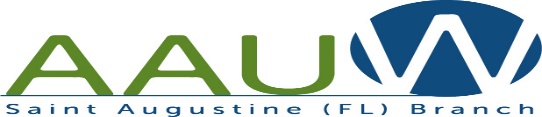 American Association of University Women St. Augustine BranchApplication forJean Luoma Scholarship ($2000) Diane Boyce Scholarship ($2000)Alice Bosselman Scholarship ($2000)                St Augustine Branch Scholarship ($2000) Lisa R. Brasero Nursing Scholarship ($1100)March 30, 2024 - Deadline for Receipt of Completed ApplicationName:							 Address:						 Permanent Address: 					  Phone: Home 	Cell 	Work 	_ Email Address: 						List colleges/universities attended, dates of enrollment, declared major or area of concentration and degree sought.List all college activities, membership to organizations, offices held, honors and awards granted.Beginning with the most recent, list employment history providing dates of employment, names and addresses of employer(s)Attach a 250-word essay stating why you applied for the scholarship and how it will assist you if awarded.Include transcripts(s), proof of St Johns County residency (driver's license), and in­ formation on financial assistance received. Letters of references should be mailed to the address below by referring individuals.I, undersigned, affirm that all information on this application and supporting documents are true. I agree that my name, university, major and photo may be used in publicity releases by AAUW St. Augustine Branch.Application Information Sheet can be downloaded in Word or PDF at: staugustine-fl.aauw.net/scholarship /applicationIf under 21 years of age, please provide a parent or guardian signature.Signature: 	Date: 	_Return completed application, essay, transcript(s), letters of reference, financial information and proof of residency to:AAUW Scholarship Committee Cathy McGinn841 Copperhead Circle St. Augustine, FL 32092 Phone 904-940-8226